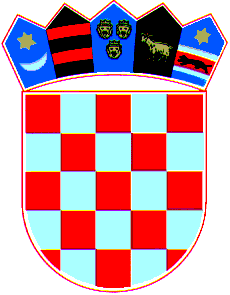        REPUBLIKA HRVATSKAPOŽEŠKO-SLAVONSKA ŽUPANIJAOPĆINA ČAGLIN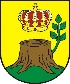 Općinsko vijećeNa temelju članka 35. Zakona o lokalnoj i područnoj (regionalnoj) samoupravi („Narodne novine“, broj: 33/01, 60/01, 129/05, 109/07, 125/08, 36/09, 150/11, 144/12, 19/13, 137/15, 123/17, 98/19, 144/20) i članka 30. Statuta Općine Čaglin („Službeni glasnik Općine Čaglin“, broj: 1/18, 2/20, 3/20- pročišćeni tekst i 3/21), Općinsko vijeće Općine Čaglin na 11. sjednici održanoj dana 16. ožujka 2023.godine, donosi STATUT OPĆINE ČAGLINI.  OPĆE ODREDBEČlanak  1.Ovim se Statutom podrobnije uređuje samoupravni djelokrug Općine Čaglin, njezina službena obilježja, javna priznanja, ustrojstvo, ovlasti i način rada tijela Općine, način obavljanja poslova, oblici neposrednog sudjelovanja građana u odlučivanju, način provođenja referenduma u pitanjima iz samoupravnog djelokruga, mjesna samouprava, ustrojstvo i rad javnih službi, suradnja s drugim jedinicama lokalne i područne (regionalne) samouprave, te druga pitanja od važnosti za ostvarivanje prava i obveza Općine Čaglin (dalje u tekstu: Općina). Članak 2.Riječi i pojmovi u ovom Statutu koji imaju rodno značenje, bez obzira jesu li korišteni u muškom ili ženskom rodu, odnose se na jednak način na muški i ženski rod.Članak 3.Općina Čaglin je jedinica lokalne samouprave.Naziv Općine je: Općina Čaglin. Područje na kojem se prostire utvrđeno je Zakonom o područjima županija, gradova i općina u Republici Hrvatskoj.U sastavu Općine su sljedeća naselja: Čaglin, Sovski Dol, Paka, Imrijevci, Ruševo, Djedina Rijeka, Ivanovci, Veliki Bilač, Latinovac, Nova Lipovica , Draganlug, Milanlug, Jasik, Vukojevica, Duboka, Nova Ljeskovica, Stara Ljeskovica, Jurkovac, Migalovci,  Kneževac, Sapna, Darkovac, Vlatkovac, Sibokovac, Mokreš, Novi Zdenkovac, Stari Zdenkovac, Jezero, Dobra Voda, Stojčinovac i Dobrogošće.Granice Općine mogu se mijenjati na način i u postupku propisanom zakonom.Članak 4.Općina je pravna osoba.Sjedište Općine je u  Čaglinu, Kralja Tomislava 56 E.II. SLUŽBENA OBILJEŽJA OPĆINE Članak 5.Općina Čaglin  ima grb i zastavu.  Grb i zastava Općine mogu se rabiti na način kojim se poštuje tradicija, ugled i dostojanstvo Općine.Način uporabe i zaštita obilježja Općine utvrđuje se posebnom odlukom općinskog načelnika u skladu sa zakonom i ovim Statutom.Grb i zastava ne smiju sadržavati simbole protivne Ustavu Republike Hrvatske i drugim propisima.Članak 6.Grb Općine  Čaglin je u poluokruglom štitu, u žutom/zlatnom polju na zelenom brijegu, zlatna kruna crvene podstave na panju, prirodno; iz panja izlazi zelena mladica.  Članak 7.Zastava Općine je jednobojna plave boje, dimenzije omjera širine i dužine  je 1:2, u skladu sa zakonskim odredbama .U sredini zastave, na sjecištu dijagonala nalazi se grb Općine obostrano, obrubljen zlatno/žutom trakom.Članak 8.Dan Općine Čaglin je 17. travnja, koji se svečano obilježava kao općinski blagdan-Dan Općine.III. JAVNA PRIZNANJAČlanak 9.Općinsko vijeće dodjeljuje javna priznanja za osobita postignuća i doprinos od značaja za razvitak i ugled Općine, a osobito za naročite uspjehe ostvarene u području gospodarstva, znanosti, kulture, zaštite i unapređivanja čovjekovog okoliša, ljudskih prava, sporta, tehničke kulture, zdravstva i drugih javnih djelatnosti. 	Članak 10.Javna priznanja Općine Čaglin su:1. Počasni građanin Općine Čaglin, kojem se dodjeljuje posebna Povelja Općine2. Nagrada Općine Čaglin za životno djelo3. Nagrada Općine Čaglin4. Zahvalnica Općine Čaglin.Članak 11.Uvjeti za dodjelu javnih priznanja, njihov izgled i oblik, postupak dodjele te tijela koja provode postupak i dodjeljuju priznanja uređuje se posebnom odlukom Općinskog vijeća.IV. SURADNJA S DRUGIM JEDINICAMA LOKALNE I PODRUČNE(REGIONALNE)  SAMOUPRAVEČlanak 12.Ostvarujući zajednički interes u unapređivanju gospodarskog, društvenog i kulturnog razvitka, Općina uspostavlja i održava suradnju s drugim jedinicama lokalne  samouprave u zemlji i inozemstvu, u skladu sa zakonom i međunarodnim ugovorima.Općina Čaglin posebno surađuje s Požeško-slavonskom županijom.Članak 13.Općinsko vijeće donosi odluku o uspostavljanju suradnje kada ocijeni da postoji dugoročan i trajan interes za uspostavljanje suradnje i mogućnosti za njezino razvijanjeKriteriji za uspostavljanje suradnje, te postupak donošenja odluke o suradnji uređuju se posebnom odlukom Općinskog vijeća.Članak 14.O uspostavljenoj suradnji sklapa se sporazum koji može imati i drugi naziv (ugovor, povelja, memorandum ili sl.).Sporazum  o suradnji Općine i lokalne jedinice iz druge države objavljuje se u Službenom glasniku Općine  Čaglin.V. SAMOUPRAVNI DJELOKRUGČlanak 15.Općina je samostalna u odlučivanju u poslovima iz samoupravnog djelokruga u skladu s Ustavom Republike Hrvatske i zakonima te  podliježe samo nadzoru zakonitosti rada i akata tijela Općine.Članak 16.Općina u samoupravnom djelokrugu obavlja poslove lokalnog značaja kojima se neposredno ostvaruju prava građana a koji nisu Ustavom ili zakonom dodijeljeni državnim tijelima, i to osobito poslove koji se odnose na: uređenje naselja i stanovanje,prostorno i urbanističko planiranje,komunalno gospodarstvo, brigu o djeci,socijalnu skrb,primarnu zdravstvenu zaštitu,odgoj i osnovno obrazovanje, kulturu, tjelesnu kulturu i sport,zaštitu potrošača,zaštitu i unapređenje prirodnog okoliša,protupožarnu zaštitu i civilnu zaštitu,promet na svom području,održavanje nerazvrstanih cesta ostale poslove sukladno posebnim zakonima.Općina  Čaglin obavlja poslove iz samoupravnog djelokruga sukladno posebnim zakonima kojima se uređuju pojedine djelatnosti iz stavka 1. ovog članka.Sadržaj i način obavljanja poslova iz samoupravnog djelokruga detaljnije se uređuje odlukama Općinskog vijeća i općinskog načelnika u skladu sa zakonom i ovim Statutom.Članak 17.Općina može obavljanje pojedinih poslova iz članka 15. ovoga Statuta organizirati zajednički s drugom jedinicom lokalne samouprave ili više jedinica lokalne samouprave, osnivanjem zajedničkog tijela, zajedničkog upravnog odjela ili službe, zajedničkog trgovačkog društva ili zajednički organizirati obavljanje pojedinih poslova u skladu s posebnim zakonom.Odluku o obavljanju poslova na način propisan stavkom 1. ovoga članka donosi Općinsko vijeće.Članak 18.Općinsko vijeće može pojedine poslove iz samoupravnog djelokruga Općine Čaglin, čije je obavljanje od interesa za građane na području više jedinica lokalne samouprave, posebnom odlukom prenijeti na Požeško-slavonsku županiju.Općinsko vijeće može pojedine poslove iz samoupravnog djelokruga Općine posebnom odlukom prenijeti na mjesne odbore. U tom slučaju Općina osigurava sredstva za obavljanje prenesenih poslova.VI. NESPOSREDNO SUDJELOVANJE GRAĐANA U ODLUČIVANJU Članak 19.Građani mogu neposredno sudjelovati u odlučivanju o lokalnim poslovima putem lokalnog referenduma i mjesnog zbora građana, u skladu sa zakonom i ovim Statutom.Članak 20.Referendum se može raspisati radi odlučivanja o prijedlogu o promjeni Statuta Općine  Čaglin, o prijedlogu općeg akta ili drugog pitanja iz djelokruga Općinskog vijeća, radi prethodnog pribavljanja mišljenja stanovnika o promjeni područja Općine Čaglin kao i o drugim pitanjima određenim zakonom.Prijedlog za donošenje odluke o  raspisivanju referenduma  iz stavka 1. ovoga članka može temeljem odredbi zakona i ovog Statuta, podnijeti jedna trećina članova Općinskog vijeća, općinski načelnik, većina Vijeća mjesnih odbora na području Općine  Čaglin i najmanje 20% ukupnog broja birača upisanih u popis birača Općine.Referendum raspisan radi prethodnog pribavljanja mišljenja stanovnika o promjeni područja Općine je obvezujući.Članak 21.Osim iz razloga utvrđenih člankom 19. stavkom 1. ovoga Statuta referendum se može raspisati i radi opoziva općinskog načelnika. Prijedlog za raspisivanje referenduma radi opoziva općinskog načelnika može podnijeti najmanje 20% ukupnog broja birača upisanih u popis birača Općine Čaglin i dvije trećine članova Općinskog vijeća.Prijedlog mora biti podnesen u pisanom obliku i mora sadržavati osobne podatke (ime i prezime, adresu prebivališta i OIB) i vlastoručni potpis birača.Općinsko vijeće ne smije raspisati referendum za opoziv općinskog načelnika prije proteka roka od 6 mjeseci od održanih izbora ili ranije održanog referenduma za opoziv, niti u godini u kojoj se održavaju redovni izbori za načelnika.Članak 22.Ako su prijedlog za raspisivanje referenduma podnijeli birači predsjednik Općinskog vijeća je dužan podneseni prijedlog za raspisivanje referenduma u roku od 30 dana od dana primitka dostaviti tijelu državne uprave nadležnom za lokalnu i područnu (regionalnu) samoupravu.Ako  tijelo državne uprave nadležno za lokalnu i područnu (regionalnu) samoupravu utvrdi da je prijedlog za raspisivanje referenduma ispravan, Općinsko vijeće će raspisati referendum u roku od 30 dana od dana zaprimanja odluke o ispravnosti prijedloga.Ako su prijedlog za raspisivanje referenduma za opoziv načelnika podnijeli birači, predsjednik Općinskog vijeća dužan je postupiti kao i u stavku 1. i 2. ovoga članka. Ako je raspisivanje referenduma predložila najmanje jedna trećina članova predstavničkog tijela, odnosno ako je raspisivanje referenduma predložio općinski načelnik te ako je raspisivanje referenduma predložila većina Vijeća mjesnih odbora na području Općine, predstavničko tijelo dužno je izjasniti se o podnesenom prijedlogu te ako prijedlog prihvati, donijeti odluku o raspisivanju referenduma u roku od 30 dana od zaprimanja prijedloga.Članak 23.Odluka o raspisivanju referenduma  sadrži naziv tijela koje raspisuje referendum, područje za koje se raspisuje referendum, naziv akta o kojem se odlučuje na referendumu, odnosno naznaku pitanja o kojem će birači odlučivati, obrazloženje akta ili pitanja o kojima se raspisuje referendum, referendumsko pitanje ili pitanja, odnosno jedan ili više prijedloga o kojima će birači odlučivati, te dan održavanja referenduma.Članak 24.Pravo glasanja na referendumu imaju građani s prebivalištem na području Općine Čaglin, odnosno na području za koje se raspisuje referendum i upisani su u popis birača.Članak 25.Općinsko vijeće može tražiti mišljenje od mjesnog zbora građana o prijedlogu općeg akta ili drugog pitanja iz djelokruga Općine kao i o drugim pitanjima određenim zakonom i Statutom. Prijedlog za traženje mišljenja iz stavka 1. ovoga članka može podnijeti najmanje jedna trećina vijećnika Općinskog vijeća i općinski načelnik.Općinsko vijeće dužno je donijeti odluku o prijedlogu iz stavka 2. ovoga članka u roku od  60 od dana zaprimanja prijedloga.Odlukom iz stavka 3. ovoga članka utvrđuje se o kojim će se pitanjima tražiti mišljenje te rok u kojemu je rezultate održanog zbora građana potrebno dostaviti Općinskom vijeću.Članak 26.Zbor građana saziva Općinsko vijeće u roku od 15 dana od dana donošenja odluke iz članka 24. stavka 3. ovoga Statuta.Zbor građana mjesnog odbora može sazvati i Vijeće mjesnog odbora.Za pravovaljanost izjašnjavanja na zboru građana potrebna je prisutnost najmanje 10% birača upisanih u popis birača mjesnog odbora za čije područje je sazvan zbor građana.Izjašnjavanje građana na zboru građana je javno, a odluke se donose većinom glasova prisutnih građana. Većina nazočnih može odlučiti da je izjašnjavanje tajno.Članak 27.Građani imaju pravo predlagati Općinskom vijeću donošenje određenog akta ili rješavanje određenog pitanja iz djelokruga Općinskog vijeća.Općinsko vijeće raspravlja o prijedlogu iz stavka l. ovoga članka, ako prijedlog potpisom podrži najmanje 10% birača upisanih u popis birača Općine.Općinsko vijeće dužno je dati odgovor podnositeljima najkasnije u roku od 3 mjeseca od primitka prijedloga.Članak 28.Građani i pravne osobe imaju pravo podnositi predstavke i pritužbe na rad tijela Općine Čaglin i upravnih tijela Općine, te na nepravilan odnos zaposlenih u tim tijelima kada im se obraćaju radi ostvarivanja svojih prava i interesa ili izvršavanja svojih građanskih dužnosti.Na podnijete predstavke i pritužbe čelnik tijela Općine odnosno pročelnik upravnog tijela dužan je odgovoriti u roku od 30 dana od dana podnošenja predstavke, odnosno pritužbe.Ostvarivanje prava iz stavka 1. ovoga članka osigurava se na jedan ili više prikladnih načina: ustanovljavanjem knjige pritužbi, postavljanjem sandučića za predstavke i pritužbe, neposrednim komuniciranjem s predstavnicima tijela ili sredstvima elektroničke komunikacije.VII. TIJELA  OPĆINE ČAGLINČlanak 29.Tijela Općine su Općinsko vijeće i  Općinski načelnik.OPĆINSKO VIJEĆEČlanak 30.Općinsko vijeće predstavničko je tijelo građana i tijelo lokalne samouprave koje donosi odluke i akte u okviru prava i dužnosti Općine te obavlja i druge poslove u skladu sa Ustavom, zakonom i ovim Statutom.Ako zakonom ili drugim propisom nije utvrđeno tijelo nadležno za obavljanje poslova iz samoupravnog djelokruga, poslovi i zadaće koje se odnose na uređivanje odnosa iz samoupravnog djelokruga u nadležnosti su Općinskog vijeća, a izvršni poslovi i zadaće u nadležnosti su općinskog načelnika.Ukoliko se na način propisan stavkom 2. ovoga članka ne može utvrditi nadležno tijelo, poslove i zadaće obavlja Općinsko vijeće.Članak 31.Općinsko vijeće:donosi Statut Općine,donosi Poslovnik o radu,donosi odluku o uvjetima, načinu i postupku gospodarenja nekretninama u vlasništvu Općine,donosi proračun i odluku o izvršenju proračuna,usvaja godišnje izvješće o izvršenju proračuna,donosi odluku o privremenom financiranju,odlučuje o stjecanju i otuđenju pokretnina i nekretnina te raspolaganju ostalom imovinom Općine čija pojedinačna vrijednost prelazi 0,5% iznosa prihoda bez primitaka ostvarenih u godini koja prethodi godini u kojoj se odlučuje o stjecanju i otuđenju pokretnina i nekretnina, odnosno raspolaganju ostalom imovinom, a uvijek odlučuje ako vrijednost prelazi 132.723,00 eura ili	odlučuje o stjecanju i otuđenju pokretnina i nekretnina i raspolaganju ostalom            imovinom Općine u visini pojedinačne vrijednosti više od 9.290,00 eura ako           je stjecanje i otuđivanje nekretnina i pokretnina te raspolaganje ostalom            imovinom planirano u proračunu i provedeno u skladu sa zakonom,donosi odluku o promjeni granice Općine, uređuje ustrojstvo i djelokrug upravnih odjela i službi,donosi odluku o  kriterijima za ocjenjivanje službenika i načinu provođenja ocjenjivanja,osniva javne ustanove, ustanove, trgovačka društva i druge pravne osobe, za obavljanje gospodarskih, društvenih, komunalnih i drugih djelatnosti od interesa za  Općinu,predlaže glavnoj skupštini odnosno skupštini trgovačkog društva u kojem Općina ima dionice ili udjele u vlasništvu članove upravnog tijela i nadzornog odbora trgovačkog društva,odlučuje o davanju suglasnosti za zaduživanje pravnim osobama koje je osnovala Općina ili koje su u većinskom vlasništvu Općine; daje prethodne suglasnosti na statute  ustanova, ukoliko zakonom ili odlukom o osnivanju nije drugačije propisano,donosi odluke o potpisivanju sporazuma o suradnji s drugim jedinicama lokalne  samouprave, u skladu sa općim aktom i zakonom,raspisuje lokalni referendum,bira i razrješava predsjednika i potpredsjednike Općinskog vijeća,  bira i razrješava članove radnih tijela Općinskog vijeća,odlučuje o pokroviteljstvu Općine,donosi odluku o kriterijima, načinu i postupku za dodjelu javnih priznanja i dodjeljuje javna priznanja, imenuje i razrješava i druge osobe određene zakonom, ovim Statutom i posebnim odlukama Općinskog vijeća,donosi odluke i druge opće akte koji su mu stavljeni u djelokrug zakonom i podzakonskim aktima.utvrđuje i izdaje pročišćene tekstove Odluka i akata Općinskog vijeća.Članak 32.Općinsko vijeće donosi odluke većinom glasova ako je sjednici nazočna većina njegovih članova.Statut, proračun, godišnji izvještaj o izvršenju proračuna, odluka o raspisivanju referenduma i odluka o pristupanju raspravi o predloženoj promjeni Statuta donose se većinom glasova svih članova Općinskog vijeća.Odluku o raspisivanju referenduma za opoziv općinskog načelnika koji je predložilo 2/3 članova Općinskog vijeća općinsko vijeće donosi dvotrećinskom većinom glasova svih članova Općinskog vijeća.   Članak 33.Općinsko vijeće ima predsjednika i jednog  potpredsjednika.Dužnost predsjednika i potpredsjednika Općinskog vijeća je počasna i za njezino obavljanje obnašatelji dužnosti ne primaju plaću. Predsjednik i potpredsjednik  imaju pravo na naknadu sukladno posebnoj odluci Općinskog vijeća.Članak 34. Predsjednik Općinskog vijeća:zastupa Općinsko vijeće,saziva i predsjedava sjednicama Općinskog vijeća, predlaže dnevni red sjednica Općinskog vijeća,upućuje prijedloge ovlaštenih predlagatelja u propisani postupak,brine o postupku donošenja odluka i općih akata, održava red na sjednici Općinskog vijeća,usklađuje rad radnih tijela,potpisuje odluke i akte koje donosi Općinsko vijeće,brine o suradnji Općinskog vijeća i općinskog načelnika,brine se o zaštiti prava vijećnika iobavlja i druge poslove određene zakonom i Poslovnikom Općinskog vijeća.Članak 35.Općinsko vijeće čini  trinaest (13) vijećnika.U općinskom vijeću pravo na razmjernu zastupljenost ostvaruju pripadnici nacionalnih manjina, sukladno Ustavnom zakonu o pravima nacionalnih manjina i Zakonu o lokalnim izborima. Članak 36.Mandat članova Općinskog vijeća izabranih na redovnim izborima traje do dana stupanja na snagu odluke Vlade RH o raspisivanju sljedećih redovnih izbora. Mandat članova Općinskog vijeća izabranih na prijevremenim izborima traje od dana konstituiranja Općinskog vijeća do isteka tekućeg mandata Općinskog vijeća izabranog na redovnim izborima.Članak 37.Dužnost člana Općinskog vijeća je počasna i za njezino obavljanje vijećnik ne prima plaću.Vijećnici imaju pravo na naknadu u skladu s posebnom odlukom Općinskog vijeća.Vijećnici nemaju obvezujući mandat i nisu opozivi.Članak 38.Vijećniku prestaje mandat prije isteka vremena na koji je izabran:ako podnese ostavku, danom dostave pisane ostavke;ako mu je pravomoćnom sudskom odlukom potpuno oduzeta poslovna sposobnost, danom pravomoćnosti sudske odluke;ako je pravomoćnom sudskom presudom osuđen na bezuvjetnu kaznu zatvora u trajanju dužem od šest mjeseci, danom pravomoćnosti presude;ako mu prestane prebivalište na području Općine Čaglin, danom prestanka prebivališta,ako mu prestane hrvatsko državljanstvo, danom prestanka državljanstva ismrću.Članak 39.Vijećniku koji za vrijeme trajanja mandata prihvati obnašanje dužnosti koja je prema odredbama zakona nespojiva s dužnošću člana predstavničkog tijela, mandat miruje, a za to vrijeme vijećnika zamjenjuje zamjenik, u skladu s odredbama zakona.Po prestanku obnašanja nespojive dužnosti, vijećnik nastavlja s obnašanjem dužnosti vijećnika, ako podnese pisani zahtjev predsjedniku Općinskog vijeća u roku od osam dana od dana prestanka obnašanja nespojive dužnosti. Mirovanje mandata prestaje osmog dana od dana podnošenja pisanog zahtjeva.        Član Vijeća može staviti mandat u mirovanje iz osobnih razloga, sukladno zakonu.        Vijećnik može tražiti nastavljanje obnašanja dužnosti vijećnika jedanput u tijeku trajanja mandata.Članak 40.Vijećnik ima prava i dužnosti:sudjelovati na sjednicama Općinskog vijeća;raspravljati i glasovati o svakom pitanju koje je na dnevnom redu sjednice Vijeća;predlagati Vijeću donošenje akata, podnositi prijedloge akata i podnositi amandmane na prijedloge akata;postavljati pitanja iz djelokruga rada Općinskog vijeća;postavljati pitanja općinskom načelniku;sudjelovati na sjednicama radnih tijela Općinskog vijeća i na njima raspravljati, a u radnim tijelima kojih je član i glasovati itražiti i dobiti podatke potrebne za obavljanje dužnosti vijećnika od upravnih tijela Općine.Vijećnik ne može biti kazneno gonjen niti odgovoran na bilo koji drugi način, zbog glasovanja, izjava ili iznesenih mišljenja i stavova na sjednicama Općinskog vijeća.Vijećnik je dužan čuvati tajnost podataka, koji su kao tajni određeni u skladu s propisima, za koje sazna za vrijeme obnašanja dužnosti vijećnika.Vijećnik ima i druga prava i dužnosti utvrđena odredbama zakona, ovog Statuta i Poslovnika Općinskog vijeća. Članak 41.Poslovnikom Općinskog vijeća detaljnije se uređuje način konstituiranja, sazivanja, rad i tijek sjednice, ostvarivanje prava, obveza i odgovornosti vijećnika, ostvarivanje prava i dužnosti predsjednika općinskog vijeća, djelokrug, sastav i način rada radnih tijela, način i postupak donošenja akata u općinskom vijeću, postupak izbora i razrješenja, sudjelovanje građana na sjednicama te druga pitanja od značaja za rad Općinskog vijeća.Općinsko vijeće posebnom odlukom uređuje načela i standarde dobrog ponašanja predsjednika, potpredsjednika i članova Općinskog vijeća, te predsjednika i članova radnih tijela Općinskog vijeća u obavljanju njihovih dužnosti.1.1.  Radna tijelaČlanak 42.Radna tijela Općinskog vijeća su:Povjerenstvo za izbor i imenovanja,Povjerenstvo za Statut, Poslovnik i normativnu djelatnost,Mandatno povjerenstvo,Članak 43.Povjerenstvo za izbor i imenovanja, predlaže:izbor i razrješenje predsjednika i potpredsjednika Općinskog vijeća,izbor i razrješenje članova radnih tijela Općinskog vijeća,imenovanje i razrješenje drugih osoba određenih ovim Statutom i drugim odlukama Općinskog vijeća,propise  o primanjima vijećnika, te naknade vijećnicima za rad u Općinskom vijeću.Članak 44.Povjerenstvo za Statut, Poslovnik i normativnu djelatnost:predlaže Statut Općine i Poslovnik Općinskog vijeća,predlaže pokretanje postupka za izmjenu Statuta odnosno Poslovnika Općinskog vijeća,razmatra prijedloge odluka i drugih općih akata koje donosi Općinsko vijeće u pogledu njihove usklađenosti s Ustavom i pravnim sustavom, te u pogledu njihove pravne obrade i o tome daje mišljene i prijedloge Općinskom vijeću,obavlja i druge poslove određene ovim Statutom.Članak 45.Mandatna povjerenstvo:na konstituirajućoj sjednici obavještava Općinsko vijeće o provedenim izborima za Općinsko vijeće i imenima izabranih vijećnika, temeljem objavljenih rezultata nadležnog izbornog povjerenstva o provedenim izborima,obavještava Općinsko vijeće o podnesenim ostavkama na vijećničku dužnost, te o zamjenicima vijećnika koji umjesto njih počinju obavljati vijećničku dužnost,obavještava Općinsko vijeće o mirovanju mandata vijećnika i o zamjenicima vijećnika koji umjesto njih počinju obavljati vijećničku dužnost,obavještava Općinsko vijeće o prestanku mirovanja mandata vijećnika,obavještava Općinsko vijeće o prestanku mandata kada se ispune zakonom predviđeni uvjeti i obavještava Općinsko vijeće da su ispunjeni zakonski uvjeti za početak mandata zamjeniku vijećnika.Članak 46.Općinsko vijeće može uz radna tijela osnovana ovim Statutom, osnivati druga stalna i povremena radna tijela radi proučavanja i razmatranja drugih pitanja iz djelokruga Općinskog vijeća, pripreme prijedloga odluka i drugih akata, davanja mišljenja i prijedloga u svezi pitanja koja su na dnevnom redu Općinskog vijeća.Sastav, broj članova, djelokrug i način rada radnih tijela utvrđuje Općinsko vijeće posebnim odlukama. 2. OPĆINSKI NAČELNIKČlanak 47.Općinski načelnik zastupa Općinu  i  nositelj je  izvršne vlasti u Općini.Mandat općinskog načelnika traje u pravilu četiri godine.Mandat općinskog načelnika počinje prvog radnog dana koji slijedi danu objave konačnih rezultata izbora i traje do prvog radnog dana koji slijedi danu objave konačnih rezultata izbora novoga općinskog načelnika.Općinski načelnik:predstavlja i zastupa Općinu		priprema prijedloge općih akata;izvršava i osigurava izvršavanje općih akata Općinskog vijeća;utvrđuje prijedlog proračuna Općine i izvršenje proračuna;upravlja imovinom Općine u skladu sa zakonom, ovim Statutom i općim aktima Općinskog vijeća;odlučuje o stjecanju i otuđenju pokretnina i nekretnina Općine čija pojedinačna vrijednost ne prelazi 0,5% iznosa prihoda bez primitaka ostvarenih u godini koja prethodi godini u kojoj se odlučuje o stjecanju i otuđivanju pokretnina i nekretnina, ako je stjecanje i otuđivanje planirano u proračunu i provedeno u skladu sa zakonskim propisima, a najviše do 132.723,00 euraupravlja prihodima i rashodima Općine;upravlja raspoloživim novčanim sredstvima na računu proračuna Općine;donosi Pravilnik o unutarnjem redu za upravna tijela Općine;imenuje i razrješava pročelnike upravnih tijela;imenuje i razrješava unutarnjeg revizora;utvrđuje Plan prijema u službu u upravna tijela Općine;predlaže izradu prostornog plana kao i njegove izmjene i dopune;razmatra i utvrđuje konačni prijedlog prostornog plana;imenuje i razrješava upravitelja Vlastitog pogona;donosi odluku o objavi prikupljanja ponuda ili raspisivanju natječaja za obavljanje komunalnih djelatnosti;sklapa ugovor o koncesiji za obavljanje komunalnih djelatnosti;donosi odluku o objavi prikupljanja ponuda ili raspisivanju natječaja za obavljanje komunalnih djelatnosti na temelju ugovora i sklapa ugovor o povjeravanju poslova;daje prethodnu suglasnost na izmjenu cijena komunalnih usluga;imenuje i razrješava predstavnike Općine Čaglin u tijelima javnih ustanova i drugih pravnih osoba (osim članova upravnih tijela i nadzornih odbora trgovačkih društava) kojima je Općina Čaglin osnivač odnosno u kojima ima dionice ili udjele u vlasništvu;do kraja ožujka tekuće godine podnosi Općinskom vijeću izvješće o izvršenju programa održavanja komunalne infrastrukture i programu gradnje objekata i uređaja komunalne infrastrukture za prethodnu godinu;provodi postupak natječaja i donosi odluku o najpovoljnijoj ponudi za davanje u zakup poslovnog prostora u vlasništvu Općine  Čaglin u skladu s posebnom odlukom općinskog vijeća o poslovnim prostorima;donosi odluku o uređenju prometa i parkiranja na području Općine;organizira zaštitu od požara na području Općine i vodi brigu o uspješnom provođenju i poduzimanju mjera za unapređenje zaštite od požara; usmjerava djelovanje upravnih odjela i službi Općine u obavljanju poslova iz samoupravnog djelokruga Općine, odnosno povjerenih poslova državne uprave.nadzire rad upravnih odjela i službi u samoupravnom djelokrugu i poslovima državne uprave;daje mišljenje o prijedlozima koje podnose drugi ovlašteni predlagatelji;obavlja nadzor nad zakonitošću rada tijela  mjesnih odbora teobavlja i druge poslove predviđene ovim Statutom i drugim propisima.Članak 48.Općinski načelnik je odgovoran za ustavnost i zakonitost obavljanja poslova koji su u njegovom djelokrugu i za ustavnost i zakonitost akata  upravnih tijela Općine Čaglin.Članak 49. Općinski načelnik dva puta godišnje podnosi Općinskom vijeću polugodišnje izvješće o svom radu i to do 31. ožujka tekuće godine za razdoblje srpanj-prosinac prethodne godine i do 15. rujna za razdoblje siječanj-lipanj tekuće godine.Pored izvješća iz stavka 1. ovoga članka Općinsko vijeće može od općinskog načelnika tražiti i izvješće o drugim pitanjima iz njegovog djelokruga.Izvješće po zahtjevu iz stavka 2. ovoga članka općinski načelnik podnosi u roku od 30 dana od dana primitka zahtjeva. Ukoliko se zahtjevom traži izvješće za veći broj različitih pitanja, rok za podnošenje izvješća iznosi 60 dana od dana primitka zahtjeva.Općinsko vijeće ne može zahtijevati  od općinskog načelnika izvješće o bitno podudarnom pitanju prije proteka roka od 6 mjeseci od ranije podnesenog izvješća o istom pitanju.Članak 50.Općinski načelnik u obavljanju poslova iz samoupravnog djelokruga općine:ima pravo obustaviti od primjene opći akt Općinskog vijeća u roku od 8 dana  od dana donošenja, ako ocijeni da je tim aktom povrijeđen zakon ili drugi propis.općinski načelnik donijet će odluku o obustavi općeg akta u roku 8 dana od dana donošenja općeg akta, te zatražiti od Općinskog vijeća da u roku od 8 dana od dana donošenja  odluke o obustavi, otkloni uočene nedostatke u općem aktu.Ako Općinsko vijeće ne otkloni uočene nedostatke,  općinski načelnik  dužan je bez odgode o tome obavijestiti nadležno tijelo državne uprave u čijem je djelokrugu opći akt i dostaviti mu odluku o obustavi općeg akta.Općinski načelnik ima pravo obustaviti od primjene akt mjesnog odbora, ako ocijeni da je taj akt u suprotnosti sa zakonom, Statutom i općim aktima  Općinskog vijeća. Članak 51.Ako prije isteka mandata prestane mandat načelniku koji nema zamjenu, u Općini će se raspisati prijevremeni izbori za općinskog načelnika. Do provedbe izbora dužnost općinskog načelnika obavljat će povjerenik Vlade Republike Hrvatske. Ako je prestanak mandata općinskog načelnika nastupio opozivom, u Općini će se raspisati prijevremeni izbori za općinskog načelnika. Do provedbe izbora dužnost općinskog načelnika obavljat će povjerenik Vlade Republike Hrvatske. O svim promjenama tijekom mandata općinskog načelnika, pročelnik upravnog tijela nadležnog za službeničke odnose u jedinici lokalne samouprave dužan je bez odgode obavijestiti tijelo državne uprave nadležno za lokalnu i područnu (regionalnu) samoupravuAko za vrijeme trajanja mandata načelnika koji nema zamjenika nastupe okolnosti zbog kojih je načelnik onemogućen obavljati dužnost zbog duže odsutnosti ili iz drugih razloga spriječenosti, načelnika će zamijeniti privremeni zamjenik kojeg načelnik imenuje iz redova predstavničkog tijela.Odluku o imenovanju privremenog zamjenika iz reda članova predstavničkog tijela općinski načelnik može promijeniti tijekom mandata. Zamjenik općinskog načelnika koji je član predstavničkog tijela iz stavka 1. ovog članka je privremeni zamjenik općinskog načelnika koji zamjenjuje općinskog načelnika za vrijeme trajanja duže odsutnosti ili drugih razloga spriječenosti zbog kojih je općinski načelnik kojemu mandat nije prestao onemogućen obavljati svoju dužnost.Privremeni zamjenik ovlašten je obavljati samo redovne i nužne poslove kako bi se osiguralo nesmetano funkcioniranje općine. Privremeni zamjenik za vrijeme zamjenjivanja općinskog načelnika ostvaruje prava općinskog načelnika. Ovlast privremenog zamjenika za zamjenjivanje općinskog načelnika prestaje danom nastavljanja obavljanja dužnosti općinskog načelnika po prestanku razloga zbog kojih je općinski načelnik bio onemogućen u obavljanju svoje dužnosti, danom stupanja na snagu rješenja o imenovanju povjerenika Vlade Republike Hrvatske. O okolnostima iz stavka 4. i 5. ovoga članka općinski načelnik ili pročelnik jedinstvenog upravnog odjela Općine dužan je obavijestiti predsjednika predstavničkog tijela odmah po nastanku tih okolnosti.Članak 52.Općinski načelnik može odlučiti hoće li dužnost obavljati profesionalno ili volonterski, osim u godini održavanja redovnih lokalnih izbora.Članak 53.Općinskom načelniku  mandat prestaje po sili zakona:danom dostave pisane ostavke,danom pravomoćnosti sudske odluke o oduzimanju poslovne sposobnosti,danom pravomoćnosti sudske presude kojom je osuđen na bezuvjetnu kaznu zatvora u trajanju dužem od jednog mjeseca,danom prestanka prebivališta na području Općine,danom prestanka hrvatskog državljanstva ismrću.U slučaju nastupanja nekog od razloga iz stavka 1. ovoga članka prije isteka dvije godine mandata općinskog načelnika pročelnik upravnog odjela nadležnog za službeničke poslove će u roku od 8 dana o tome obavijestiti Vladu Republike Hrvatske radi raspisivanja prijevremenih izbora za novog općinskog načelnika.Članak 54.Općinski načelnik može se opozvati i na način propisan člankom 20. ovoga Statuta.Ako na referendumu bude donesena odluka o opozivu općinskog načelnika mandat mu prestaje danom objave rezultata referenduma, a do provođenja prijevremenih izbora dužnost načelnika obnašat će povjerenik kojeg imenuje Vlada Republike Hrvatske.VIII. UPRAVNA TIJELAČlanak 55.Za obavljanje poslova iz samoupravnog djelokruga Općine  povjerenih poslova državne uprave koji su zakonom preneseni na Općinu, ustrojavaju se upravna tijela Općine.Ustrojstvo i djelokrug upravnih tijela uređuje se posebnom odlukom Općinskog vijeća.Upravna tijela se ustrojavaju kao upravni odjeli i službe.Upravnim tijelima upravljaju pročelnici koje na temelju javnog natječaja imenuje općinski načelnik.Članak 56.Upravna tijela u okviru svoga djelokruga neposredno izvršavaju i nadziru provođenje zakona i općih i pojedinačnih akata tijela Općine te poduzimaju propisane mjere. Upravna su tijela za zakonito i pravovremeno obavljanje poslova iz svoje nadležnosti odgovorna Općinskom načelniku.Članak 57.Sredstva za rad upravnih tijela, osiguravaju se u proračunu Općine Čaglin, Državnom proračunu i iz drugih prihoda u skladu sa zakonomIX. OSTVARIVANJE PRAVA PRIPADNIKA NACIONALNE MANJINEČlanak 58.Pripadnici nacionalne manjine u Općini Čaglin sudjeluju u javnom životu i upravljanju lokalnim poslovima putem vijeća  nacionalne manjine  i predstavnika nacionalnih manjina.Članak 59.Vijeća i predstavnici nacionalnih manjina u Općini Čaglin imaju pravo:predlagati tijelima Općine Čaglin mjere za unapređivanje položaja nacionalnih manjina u Općini Čaglin, uključujući davanje prijedloga općih akata kojima se uređuju pitanja od značaja za nacionalnu manjinu isticati kandidate za dužnosti u tijelima Općine Čaglinbiti obaviješteni o svakom pitanju o kome će raspravljati radno tijelo Općinskog vijeća, a tiče se položaja nacionalne manjine Način, rokovi i postupak ostvarivanja prava iz stavka 1. uredit će se Poslovnikom Općinskog vijeća Općine Čaglin.Članak 60.Općinski načelnik je dužan u pripremi prijedloga općih akata od vijeća nacionalnih manjina, odnosno predstavnika nacionalnih manjina osnovanih za područje općine Čaglin, zatražiti mišljenje i prijedloge o odredbama kojima se  uređuju prava i slobode nacionalnih manjina.Članak 61.Na području Općine Čaglin, pripadnici  nacionalne manjine imaju pravo koristiti i isticati simbole i zastave nacionalne manjine.Zastava nacionalne manjine može se uz zastavu Republike Hrvatske i zastavu Općine Čaglin isticati na poslovnim zgradama u kojima nacionalna manjina ima sjedište  i u svečanim prigodama značajnim za nacionalnu manjinu.  Članak 62.Vijeća i predstavnici nacionalnih manjina mogu u službene svrhe upotrebljavati i druge simbole i znamenja svoje nacionalne manjine  i to:u sastavu svojih pečata i žigova u natpisnim pločama  na poslovnim zgradama u kojima imaju sjedište te u službenim i svečanim prostorijamau zaglavljima službenih akata koje donoseU svečanim prigodama važnim za nacionalnu manjinu može se izvoditi himna ili svečana pjesma  nacionalne manjine.Prije izvođenja  himne  ili svečane  pjesme nacionalne manjine, obvezatno se izvodi himna Republike Hrvatske.Članak 63.Općina Čaglin u skladu s mogućnostima financijski pomaže  rad kulturnih i drugih udruga  koje osnivaju pripadnici nacionalnih manjina, radi očuvanja nacionalnog i kulturnog identiteta.Općina Čaglin osigurava sredstva  za rad vijeća nacionalnih manjina i pripadnika nacionalne manjine.X. JAVNE SLUŽBEČlanak 64.U okviru svoga samoupravnog djelokruga Općina osigurava obavljanje poslova u području komunalnih, društvenih i drugih djelatnosti kojima se zadovoljavaju svakodnevne potrebe građana. Članak 65.Općina osigurava obavljanje djelatnosti iz članka 63. ovoga Statuta osnivanjem trgovačkih društava, javnih ustanova ili drugih pravnih osoba.Predstavnike Općine  Čaglin u tijelima upravljanja pravnih osoba kojima je Općina osnivač ili u kojima ima udjele Općinu imenuje Općinski načelnik, ako ovim Statutom nije drukčije propisano.XI. MJESNA SAMOUPRAVAČlanak 66.Na području Općine Čaglin osnivaju se mjesni odbori, kao oblici mjesne samouprave, a radi ostvarivanja neposrednog sudjelovanja građana u odlučivanju o lokalnim poslovima. Mjesni odbori se osnivaju za pojedina naselja ili više međusobno povezanih manjih naselja ili za dijelove naselja koji čine zasebnu razgraničenu cjelinu, na način i po postupku propisanom zakonom, ovim Statutom i posebnom odlukom Općinskog vijeća.Mjesni odbor je pravna osoba.Članak 67.Mjesni odbori na području Općine su: Čaglin za naselje ČaglinRuševo za naselje RuševoMigalovci za naselje MigalovciDjedina Rijeka za neselje Djedina RijekaSovski Dol za naselje Sovski DolPaka za naselje Paka Imrijevci za naselje ImrijevciLatinovac za naselje LatinovacIvanovci za naselje IvanovciNova Lipovica za naselje Nova Lipovoica i DraganlugJurkovac za naselje JurkovacLjeskovica za naselje Stara i Nova Ljeskovica Vukojevica za naselje Vukojevica Kneževac za naselje KneževacDobrogošće za naselje DobrogošćeVlatkovac za naselje VlatkovacZdenkovac za naselje Novi i Stari ZdenkovacMokreš za naselje MokrešJezero za naselje Jezero, Dobra Voda i StojčinovacVeliki Bilač za naselje Veliki BilačSibokovac za naselje SibokovacSapna za naselje Sapna i DarkovacDuboka za naselje DubokaMilanlug za naselje Milanlug i JasikPodručje i granice mjesnih odbora određuju se posebnom odlukom Općinskog vijeća.Članak 68.Inicijativu i prijedlog za osnivanje mjesnog odbora može dati 10% građana upisanih u popis birača za područje za koje se predlaže osnivanje mjesnog odbora, članovi predstavničkog tijela, udruge sa sjedištem na području Općine te općinski načelnik.Ako prijedlog iz stavka 1. ovoga članka podnose građani ili udruge, prijedlog se u pisanom obliku dostavlja općinskom načelniku.Članak 69.Općinski načelnik u roku od 15 dana od dana primitka prijedloga utvrđuje je li prijedlog podnesen na način i po postupku  utvrđenim zakonom i ovim Statutom. Ukoliko općinski načelnik utvrdi da prijedlog nije podnesen na propisani način ili da ne sadrži podatke potrebne kako bi se po njemu moglo postupiti, obavijestit će o tome predlagatelja i zatražiti da u roku od 15 dana dopuni prijedlog za osnivanje mjesnog odbora.Pravovaljani prijedlog općinski načelnik upućuje Općinskom vijeću, koje je dužno izjasniti se o prijedlogu u roku od 60 dana od prijema prijedloga.Članak 70.Prijedlogu za osnivanje mjesnog odbora prilažu se podaci o predlagatelju (imena i prezimena te adresa prebivališta fizičkih osoba, naziv i sjedište pravne osobe), predloženom području i granicama mjesnog odbora, sjedištu mjesnog odbora, nacrt pravila tog odbora te prijedlog poslova i načina financiranja mjesnog odbora.Članak 71.Tijela mjesnog odbora su Vijeće mjesnog odbora i predsjednik Vijeća mjesnog odbora.Članak 72.Članove Vijeća mjesnog odbora biraju građani s područja mjesnog odbora koji imaju biračko pravo, na neposrednim izborima, tajnim glasovanjem, na vrijeme od četiri godine.Izbornu jedinicu za izbor članova Vijeća mjesnog odbora čini cijelo područje mjesnog odbora.Postupak izbora članova Vijeća mjesnog odbora uređuje se posebnom odlukom Općinskog vijeća.Na postupak izbora Vijeća mjesnog odbora neposredno se primjenjuju odredbe zakona kojim se uređuje izbor članova predstavničkih tijela jedinica lokalne samouprave.Članak 73.Izbore za članove Vijeća mjesnih odbora raspisuje Općinsko vijeće u roku od 30 dana od dana donošenja odluke o osnivanju mjesnog odbora odnosno u roku od 30 dana od dana isteka mandata ili raspuštanja Vijeća mjesnog odbora.Od dana raspisivanja izbora pa do dana izbora ne može proteći manje od 30 dana niti više od 60 dana.Članak 74.Vijeće mjesnog odbora ima, uključujući i predsjednika, 5 članova.Za člana Vijeća mjesnog odbora može biti biran hrvatski državljanin koji ima biračko pravo i prebivalište na području mjesnog odbora.Članak 75.Vijeće mjesnog odbora bira predsjednika vijeća iz redova svojih članova, većinom glasova svih članova, na vrijeme od četiri godine.Predsjednik vijeća predstavlja mjesni odbor i za svoj je rad odgovoran Vijeću mjesnog odbora. Članak 76.Vijeće mjesnog odbora donosi Program rada mjesnog odbora, pravila mjesnog odbora,  Poslovnik o svom radu, Godišnji financijski plan i Godišnji obračun troškova te obavlja druge poslove utvrđene zakonom, ovim Statutom i odlukama Općinskog vijeća i općinskog načelnika.Članak 77.Programom rada utvrđuju se zadaci mjesnog odbora, osobito u pogledu skrbi o uređenju područja mjesnog odbora provođenjem manjih komunalnih akcija kojima se poboljšava komunalni standard građana na području mjesnog odbora, skrbi o poboljšavanju zadovoljavanja potreba građana u oblasti zdravstva, socijalne skrbi, kulture, športa i drugih lokalnih potreba na svom području.Članak 78.Pravilima mjesnog odbora detaljnije se uređuje način konstituiranja, sazivanja i rad Vijeća mjesnog odbora, ostvarivanje prava, obveza i odgovornosti članova Vijeća mjesnog odbora, ostvarivanje prava i dužnosti predsjednika Vijeća mjesnog odbora, način odlučivanja, te druga pitanja od značaja za rad mjesnog odbora.Članak 79.Prihode mjesnog odbora čine prihodi koje posebnom odlukom utvrdi Općinsko vijeće te pomoći i dotacije  pravnih ili fizičkih osoba.Članak 80.Radi raspravljanja o potrebama i interesima građana te davanja prijedloga za rješavanje pitanja od lokalnog značenja Vijeće mjesnog odbora može sazivati zborove građana.Zbor građana može se sazvati i za dio područja mjesnog odbora koji čini zasebnu cjelinu.Zbor građana  vodi predsjednik mjesnog odbora ili član Vijeća mjesnog odbora kojeg odredi vijeće.Članak 81.Stručne i administrativne poslove za potrebe mjesnog odbora obavljaju upravna tijela Općine.Članak 82.Prijedlog za promjenu područja mjesnog odbora mogu dati tijela mjesnog odbora i općinski načelnik.O prijedlogu iz stavka 1. ovoga članka Općinsko vijeće donosi odluku uz prethodno pribavljeno mišljenje  građana mjesnog odbora za koje se traži  promjena područja.Članak 83.Nadzor nad zakonitošću rada tijela mjesnog odbora obavlja općinski načelnik. U postupku provođenja nadzora nad zakonitošću rada mjesnog odbora općinski načelnik može raspustiti Vijeće mjesnog odbora ako ono učestalo krši odredbe ovog Statuta, pravila mjesnog odbora ili ne izvršava povjerene mu poslove.XII. IMOVINA  I  FINANCIRANJE  OPĆINE ČAGLINČlanak 84.	Sve pokretne i nepokretne stvari, te imovinska prava koja pripadaju Općini Čaglin, čine imovinu Općine Čaglin.Članak 85.Imovinom Općine Čaglin  upravljaju općinski načelnik i Općinsko vijeće u skladu s odredbama zakona i ovoga Statuta, pažnjom dobrog gospodara.U postupku upravljanja imovinom općinski načelnik donosi pojedinačne akte glede upravljanja imovinom na temelju općih akata Općinskog vijeća o uvjetima, načinu i postupku gospodarenja imovinom Općine Čaglin. Članak 86.Općina  Čaglin ima  prihode kojima u okviru svog samoupravnog djelokruga slobodno raspolaže.Prihodi Općine su:općinski porezi, prirez, naknade, doprinosi i pristojbe, u skladu sa zakonom i posebnim odlukama Općinskog vijeća,prihodi od imovine i imovinskih prava u vlasništvu Općine Čaglin ,prihod od  trgovačkih društava i drugih pravnih osoba u vlasništvu Općine Čaglin odnosno u kojima Općina ima udjele,prihodi od koncesija,novčane kazne i oduzeta imovinska korist za prekršaje koje propiše Općina u skladu sa zakonom,udio u zajedničkim porezima i dodatni udio u porezu na dohodak za decentralizirane funkcije prema posebnom zakonu,sredstva pomoći i dotacije Republike Hrvatske predviđena u Državnom proračunu idrugi prihodi određeni zakonom.Članak 87.Procjena godišnjih prihoda te utvrđeni iznosi rashoda Općine iskazuju se u proračunu Općine Čaglin.Svi prihodi proračuna moraju u proračunu biti iskazani prema izvorima iz kojih potječu.Svi rashodi proračuna moraju biti utvrđeni proračunom i uravnoteženi s prihodima.Članak 88.Proračun Općine i odluka o izvršenju proračuna donose se za proračunsku godinu i vrijede za godinu za koju su doneseni.Proračunska godina je razdoblje od dvanaest mjeseci koje počinje 1. siječnja a završava 31. prosinca.Članak 89.Općinsko vijeće donosi proračun za sljedeću proračunsku godinu na način i u rokovima propisanim zakonom. Ukoliko se  proračun za sljedeću proračunsku godinu ne može donijeti u propisanom roku, Općinsko vijeće donosi odluku o privremenom financiranju na način i postupku propisanim zakonom i to najduže za razdoblje od prva tri mjeseca proračunske godine. Članak 90.Ako do isteka roka privremenog financiranja nije donesen proračun u jedinici u kojoj je općinski načelnik onemogućen u obavljanju svoje dužnosti, financiranje se obavlja izvršavanjem redovnih i nužnih rashoda i izdataka temeljem odluke o financiranju nužnih rashoda i izdataka koju donosi predstavničko tijelo na prijedlog privremenog zamjenika općinskog načelnika.Članak 91.Kada je u jedinici konstituirano novoizabrano predstavničko tijelo nakon provedenih prijevremenih izbora, do donošenja proračuna jedinice financiranje se obavlja izvršavanjem redovnih i nužnih rashoda i izdataka temeljem odluke o financiranju nužnih rashoda i izdataka koju donosi općinski načelnik.Članak 92.Kada u postupku nadzora zakonitosti općeg akta nadležno tijelo državne uprave donese odluku o obustavi proračuna, odnosno odluku o potvrdi odluke općinskog načelnika, o obustavi proračuna, za vrijeme trajanja obustave proračuna financiranje se obavlja izvršavanjem redovnih i nužnih rashoda i izdataka temeljem odluke o financiranju nužnih rashoda i izdataka koju donosi općinski načelnik. Ako Visoki upravni sud Republike Hrvatske u postupku ocjene zakonitosti općeg akta ukine proračun jedinice lokalne i područne (regionalne) samouprave, predstavničko tijelo dužno je donijeti proračun u roku od 45 dana od objave presude Visokog upravnog suda Republike Hrvatske u »Narodnim novinama«. Do donošenja proračuna financiranje se obavlja izvršavanjem redovnih i nužnih rashoda i izdataka temeljem odluke o financiranju nužnih rashoda i izdataka koju donosi općinski načelnik.Članak 93.Ako se tijekom proračunske godine smanje prihodi ili povećaju rashodi utvrđeni proračunom, proračun se mora uravnotežiti smanjenjem predviđenih izdataka ili pronalaženjem novih prihoda.Uravnoteženje proračuna provodi se izmjenama i dopunama proračuna po postupku propisanom za donošenje proračuna.Članak 94.Materijalno i financijsko poslovanje Općine nadzire Općinsko vijeće.Zakonitost i pravodobnost korištenja proračunskih sredstava Općine nadzire Ministarstvo financija.XIII. AKTI OPĆINEČlanak 95.Temeljem ovlaštenja utvrđenih zakonom i ovim Statutom Općinsko vijeće donosi Statut, Poslovnik, Proračun, Odluku o izvršenju  proračuna, odluke i druge opće akte. Općinsko vijeće donosi pojedinačne akte kada temeljem zakona rješava o pojedinačnim stvarima.Članak 96.Općinski načelnik u okviru svoga djelokruga donosi odluke, zaključke, pravilnike, te opće akte kada je za to ovlašten zakonom, Statutom ili općim aktom Općinskog vijeća.Članak 97.Radna  tijela Općinskog vijeća donose zaključke i preporuke. Članak 98.Općinski načelnik osigurava izvršenje općih akata iz članka 94. stavka 1. ovoga Statuta, na način i u postupku propisanom ovim Statutom.Opći akti objavljuju se u „Službenom glasniku Općine Čaglin“ i na službenim web stranicama Općine Čaglin.  Opći akti stupaju na snagu osmog dana od objave, osim ako nije zbog osobito opravdanih razloga, općim aktom propisano da opći akt stupa na snagu prvi dan od dana njegove objave.Opći akti ne mogu imati povratno djelovanje.Članak 99.Upravna tijela Općine u izvršavanju općih akata Općinskog vijeća donose pojedinačne akte kojima rješavaju o pravima, obvezama i pravnim interesima fizičkih i pravnih osoba.Protiv pojedinačnih akata iz stavka 1. ovoga članka može se, sukladno odredbama zakona, izjaviti žalba nadležnom upravnom tijelu Požeško - slavonske  županije ili pokrenuti upravni spor.Na donošenje pojedinačnih akata shodno se primjenjuju odredbe Zakona o općem upravnom postupku i drugih propisa.U izvršavanju općih akata Općinskog vijeća pojedinačne akte donose i pravne osobe kojima su odlukom Općinskog vijeća, temeljem zakona, povjerene javne ovlasti.Članak 100.Nadzor nad zakonitošću općih akata koje Općinsko vijeće donosi u okviru samoupravnog djelokruga obavljaju tijela državne uprave, svako u svojem djelokrugu. Upravna tijela Općine u izvršavanju općih akata donose pojedinačne akte kojima rješavaju o pravima, obvezama i pravnim interesima fizičkih i pravnih osoba. Upravna tijela Općine u obavljanju povjerenih poslova državne uprave rješavaju upravnim stvarima u prvom stupnju. Protiv pojedinačnih akata koje donose upravna tijela Općine, može se izjaviti žalba nadležnom upravnom tijelu županije. Protiv pojedinačnih akata koje donose upravna tijela Općine, u obavljanju povjerenih poslova državne uprave, može se izjaviti žalba nadležnom tijelu državne uprave u skladu s posebnim zakonom kojim se uređuje pojedino upravno područje. Na donošenje akata iz ovog članka primjenjuju se odredbe Zakona o općem upravnom postupku. Protiv pojedinačnih akata iz ovog članka može se pokrenuti upravni spor sukladno odredbama Zakona o upravnim sporovima. Odredbe ovoga članka odnose se na pojedinačne akte koje donose pravne osobe kojima je odlukom Općinskom vijeća Općine u skladu sa zakonom povjereno obavljanje javnih ovlasti u poslovima iz samoupravnog djelokruga Općina.Članak 101.Detaljnije odredbe o aktima Općine Čaglin i postupku donošenja akata utvrđuje se Poslovnikom općinskog vijeća.XIV. JAVNOST RADAČlanak 102.Rad Općinskog vijeća, općinskog načelnika i upravnih tijela Općine je javan.Zainteresirana javnost i predstavnici medija mogu pratiti rad Općinskog vijeća u skladu s odredbama Poslovnika općinskog vijeća.Članak 103.Javnost rada Općinskog vijeća osigurava se javnim održavanjem sjednica te objavljivanjem općih i drugih akata Općinskog vijeća u Službenom glasniku Općine Čaglin i na službenim internetskim stranicama Općine Čaglin.Javnost rada općinskog načelnika osigurava se  objavljivanjem općih akata i drugih akata općinskog načelnika u „Službenom glasniku Općine Čaglin“ i na internetskim stranicama Općine.Javnost rada upravnih tijela Općine osigurava se putem komunikacije s medijima i objavljivanjem informacija na internetskim stranicama Općine.XV. SPRJEČAVANJE SUKOBA INTERESAČlanak 104.Način djelovanja općinskog načelnika u obnašanju javnih dužnosti uređen je posebnim zakonom.XVI. PRIJELAZNE I ZAVRŠNE ODREDBEČlanak 105.Prijedlog za promjenu Statuta može podnijeti 1/3 vijećnika Općinskog vijeća, općinski načelnik i Povjerenstvo za Statut, Poslovnik i normativnu djelatnost općinskog vijeća.Prijedlog mora biti obrazložen i podnosi se predsjedniku općinskog vijeća.Općinsko vijeće, većinom glasova svih vijećnika, odlučuje hoće li pristupiti raspravi o predloženoj promjeni Statuta.Ako se niti nakon ponovljene rasprave ne donese odluka o tome hoće li se pristupiti raspravi o predloženoj promjeni Statuta, isti prijedlog se ne može ponovno staviti na dnevni red Općinskog vijeća prije isteka roka od šest mjeseci od dana zaključivanja rasprave o prijedlogu.Članak 106.Odluke i drugi opći akti doneseni na temelju Statuta Općine  Čaglin , uskladit će se s odredbama ovoga Statuta i zakona kojim se uređuje pojedino područje u zakonom propisanom roku.	                                                                   Članak 107.Ovaj Statut stupa na snagu osmog dana od dana objave u "Službenom glasniku Općine Čaglin“. Stupanjem na snagu ovog Statuta prestaje važiti Statut Općine Čaglin  ("Službeni glasnik Općine Čaglin ", broj 1/18, 2/20, 3/20 -pročišćeni tekst i 3/21). OPĆINSKO VIJEĆE  OPĆINE ČAGLINKLASA:024-02/23-01/1URBROJ:2177-3-1-23-4Čaglin,16.ožujka 2023.                                                                                                  PREDSJEDNIK OPĆINSKOG VIJEĆA:                                                                                                                               Željko Šutić           